From: info@rivierahotel.cz <info@rivierahotel.cz> 
Sent: Wednesday, October 20, 2021 12:35 PM
To: Kamila Brečková Cc: Veronika Semanová Subject: Re: objednávkaVážená paní Brečková,potvrzujeme níže uvedenou objednávku.Fakturu s upřesněním platby Vám zašle účetní hotelu paní Veronika Semanová v příštím týdnu.Díky a krásný denS pozdravem a přáním hezkého dne/ Best Regards/ Mit freundlichen Grüssen Petra Kopetzova 
Hotel Riviera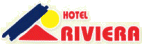 Tel.: Email: info@rivierahotel.czwww.rivierahotel.czDne 20.10.2021 v 11:30 Kamila Brečková napsal(a):Dobrý den, v příloze zasílám objednávku na služby. Prosím o potvrzení objednávky, stačí meilu, ať mohu vložit do registru smluv. Předem děkuji a přeji pěkný den.S pozdravem Kamila Brečková účetní  školy ZŠ, Hlávkova 26, 352 01 Aš tel.: IČO : 70976481 www.zshlavkova.cz 